HázirendBudaörsi Kincskereső Óvoda2040 Budaörs Szabadság út 64.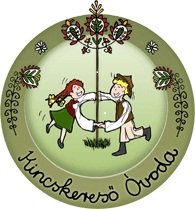 A Házirend jogszabályi háttereA nemzeti köznevelésről szóló 2011. évi CXC. törvény20/2012. (VIII. 31.) EMMI rendelet a nevelési-oktatási intézmények működéséről és a köznevelési intézmények névhasználatáról229/2012. (VIII.28.) Kormányrendelet a nemzeti köznevelésről szóló törvény végrehajtásárólAz 1997.évi XXXI. törvény gyermekek védelméről és a gyámügyi igazgatásról363/2012. (XII.17.). évi kormányrendelet Az óvodai nevelés alapprogramjaA 229/2012. (VIII. 28.) Korm. rendelete a nemzeti köznevelésről szóló törvény végrehajtásáról32/2012. (X. 8.) EMMI rendelet A Sajátos nevelési igényű gyermekek óvodai nevelésének irányelve kiadásáról15/2013. (II. 26.) EMMI rendelet A pedagógiai szakszolgálati intézmények működésérőlFenntartói (pl. étkezési térítési díjak) és nevelőtestületi határozatokA házirend hatályaA házirend a kihirdetés napján lép hatályba, 2014. szeptember 1-én, amikor elhelyezésre kerül az SZMSZ-ben az intézményi dokumentumok nyilvánosságáról szóló részben meghatározott helyen. Ezzel egyidejűleg az SZMSZ is hatályba lép. A házirend hatálya kiterjed az intézmény valamennyi óvodás kisgyermekére és szüleikre, továbbá az intézmény valamennyi alkalmazottjára a székhelyen és a telephelyeken egyaránt.Kedves Szülők!E belső szabályozó dokumentumunk készítésénél a jogszabályi elvárásokat, az elmúlt évek gyakorlatára építve az Önök elvárásait, jogait és kötelezettségeit, valamint gyermekeik mindenekfelett álló érdekeit vettük figyelembe. Kérjük, hogy az alábbiakban megfogalmazott házirendet figyelmesen olvassák végig, és a gyermekek valamint az eredményes együttműködésérdekében törekedjenek a benne foglaltak betartására! A házirendünkben megfogalmazott szabályok az óvodánkba történő jogszerű belépéstől az intézmény elhagyásáig terjedő időre, illetve – évente, a szülőkkel történő megállapodás szerint – a nevelési időn túl, vagy az intézmény épületén kívül szervezett programok ideje alatt érvényesek.Nevelőtestületünk köszöni megelőlegezett bizalmukat és együttműködésüket!Óvodánk nevelő intézmény, s mint ilyen a gyermeki személyiség kibontakoztatására, nevelésére és fejlesztésére törekszik. A gyermekek fejlődését tudatosan tervezett és szervezett nevelési helyzetek megteremtésével tesszük lehetővé, segítjük elő. Óvodánk a gyermek harmadik életévétől az iskolába lépésig a családi nevelés kiegészítőjeként a köznevelési rendszer szakmailag önálló nevelési intézménye. Nevelési alapelveink között meghatározó: a gyermeki jogok és személyiség tisztelete, elfogadása, szeretete és megbecsülése, mely a gyermekek egyéni képességeinek kibontakoztatását jelenti. Óvodánkban a nevelőmunka a mindenkor érvényben lévő Köznevelési törvény, az Óvodai nevelés országos alapprogramja, a Pedagógiai program a Szervezeti és Működési Szabályzat, valamint a Minőségirányítási program szerint folyik, mely dokumentumok nyilvánosak és az Önök számára elérhetők a honlapunkon. A működésünket szabályozó dokumentumainkban foglaltak megvalósításához az óvoda és a család sokoldalú, bizalomra épülő együttműködése szükséges. Az intézmény nyitva tartásaIntézményünk hétfőtől péntekig, öt napos munkarendben, folyamatosan működik.Az óvoda napi nyitvatartási ideje valamennyi épületben: 6:00-18:00 óráig lépcsőzetes munkakezdéssel illetve befejezéssel napi 12 óra. A gyermekek biztonsága érdekében az intézmény bejárata 9:00-15:00 (kivéve a 12:30-13:00 óra) közötti időszakban zárva van. Az épületbe való bejutást csengő segíti. A napközben érkező érdeklődőket az óvodatitkár vagy a dajka fogadja és az óvoda vezetőjéhez (távollétében a helyetteshez) kíséri.A reklám jellegű anyagok kihelyezése kizárólag az intézményvezető beleegyezésével történhet.Az ünnepekkel kapcsolatos nyitvatartási rendet intézményünk évente, a jogszabályban meghatározottak szerint szervezi.Az óvoda nyitását követően, valamint a zárást megelőzően a gyermekek létszámától függően összevont csoportok működhetnek a Főépületben reggel 6:00- 7:00- óráig délután 17.00-tól 18.00-óráigAz ügyeletes terem beosztásáról szóló tájékoztatót a Szülők minden reggel a bejárattal szemben találják meg.Az összevonás nevelési évente kialakított rendjét a nevelési év kezdésekor az óvónők ismertetik a szülőkkel, és a faliújságokon írásbeli tájékoztatást is közzétesznek.A gyermekekkel az intézmény teljes nyitva tartása alatt - a csoportok heti és napirendjének megfelelően - óvodapedagógus foglalkozik.A nevelési év szeptember 1.-től augusztus 31.-ig tart, mely két részből áll:Szervezett nevelési időszak: 	szeptember 1-től május 31-igNyári időszak:			június 1-től augusztus 31-igAz óvoda épületeinek üzemeltetése a fenntartó által meghatározott nyári zárva tartás alatt szünetel. Ekkor történik az éves felújítás, karbantartás, nagytakarítás. Ez idő alatt az óvodában meghatározott napon a hivatalos ügyek elintézésének céljából ügyelet tartása kötelező délelőtt 8:00-13:00 óráig. Az ügyeleti napot a fenntartó határozza meg. A nyári zárva tartás alatt a hivatalos ügyeket az intézmény vezetője, illetve az általa kijelölt személy intézi. A nyári zárás időpontjáról legkésőbb február 15-ig, hirdetmény formájában (faliújság) tájékoztatjuk a szülőket, melynek tudomásul vételét aláírásukkal szükséges hitelesíteni az előre nyomtatott listán. A székhely és telephely épületek nyári nagytakarítási, karbantartási és felújítási munkálatainak zavartalan lebonyolítása miatt - szükség és igény szerint – a kijelölt óvodaépületben fogadjuk a gyermekeket. Az iskolai ősz, téli és tavaszi szünetek, illetve nagyobb hiányzások esetén a nevelési év közben az óvodai élet zavartalan működését biztosítva, de az ésszerűség és takarékosság jegyében írásban felmérjük a várható létszámot.Amennyiben a gyermekek létszáma csoportonként a 20 főt nem éri el, élünk a csoportok összevonásának lehetőségével, ügyelet biztosításával. Rendkívüli esetben (pl. pedagógushiányzás) csoportösszevonást a törvényes létszámkeret betartásával és a nevelőtestület véleményének figyelembevételével az óvodavezető rendelhet el. Huzamosabb időre történő csoportösszevonás esetén az óvodavezető köteles tájékoztatni a fenntartót. A nyári időszakban is, alacsony létszám esetén összevont csoporttal működhet az óvoda.  Nevelés nélküli munkanapok igénybevételének eljárásrendje:A törvényi előírásoknak megfelelően intézményünk nevelésiévente öt munkanap erejéig, nevelés nélküli munkanapokat szervezhet, melyeken az arra igényt tartók számára a nyári zárás idején szokásos ügyeleti ellátást biztosítunk. A nevelés nélküli munkanapokat a nevelőtestület szakmai továbbképzésére, valamint az intézmény működésével kapcsolatos tervezési és értékelési feladatok ellátására használjuk fel.A nevelés nélküli napok időpontjáról a szülők legkésőbb hétnappal előbb, az esetek többségében már az étkezési térítési díj befizetésének időpontjában, vagy hirdetmény formájában (faliújság) értesítést kapnak.A szülők írásbeli nyilatkozata alapján dokumentáljuk, hogy a gyermekek felügyeletét ezen a napon megoldják-e vagy élnek az intézmény által kijelölt ügyelettel.Rendkívüli szünet elrendelésére a fenntartó engedélyével egészségügyi okokból, természeti vagy más katasztrófa esetén kerülhet sor.Az óvodai elhelyezés igénybevételének lehetőségeAz óvodai felvétel, átvétel jelentkezés alapján történik.A fenntartó által meghatározott jelentkezési határidőt legalább 30 nappal a jelentkezés előtt nyilvánosságra hozzuk. A jelentkezés a gyermek és a szülő személyes megjelenésével történik. A jelentkezési időpont előtt lehetőséget biztosítunk az óvodai élet megtekintésére. A gyermeket elsősorban abba az óvodaépületbe helyezzük el, amelynek körzetében lakik, vagy ahol szülője dolgozik. Túljelentkezés esetén előnyben részesülnek a helyi lakosok, ezt követően pedig a településen dolgozó szülők gyermekei. A már hozzánk járó gyermekek testvérei szintén előnyt élveznek. A létszám beteltét követően a jelentkező gyermekeket az óvoda vezetője előjegyzésbe veszi, és megüresedő hely esetén jelentkezési sorrendben –telefonon értesíti a szülőket. A felvételről a törvényi előírások értelmében az intézmény vezetője, túljelentkezés esetén az e feladatra alakult bizottság dönt.Az óvodába felvett gyermekek csoportba való beosztásáról a szülők és az óvodapedagógusok véleményének kikérése mellett az óvodavezető dönt.A szülő gyermeke óvodai felvételét, átvételét bármikor kérheti, a gyermekek felvétele folyamatos.Az intézmény vezetője a gyermek felvételéről vagy az elutasításáról a szülőt 15 munkanapon belül írásban értesíti.Az óvodába történő felvétel a beiratkozással, a felvételi adatlap kitöltése után válik érvényessé.Más óvodából történő átjelentkezés esetén a korábbi óvodából a gyermek egészségügyi törzslapját, fejlődési lapját/naplóját, és az óvoda igazolását szükséges csatolni az óvodánkba történő beiratkozáskor.Mikor részesülhet a gyermek óvodai ellátásban?Három éves kortól mindaddig, amíg a gyermek eléri az iskolába lépéshez szükséges fejlettséget.Az óvoda felveheti azt a gyermeket is, aki a harmadik életévét a felvételétől számított fél éven belül betölti, feltéve, hogy minden, a városban hároméves és annál idősebb gyermek óvodai felvételi kérelme teljesített, és még van üres óvodai férőhely.Az óvoda biztosítja felvételét vagy átvételét annak a gyermeknek, aki köteles óvodába járni, ha lakóhelye, ennek hiányában tartózkodási helye a körzetében található. A gyermek igénybe veheti az óvodát, amikor:a felvételhez szükséges kort betöltötte és lehetőség szerint szobatiszta.teljesen egészséges (kivéve a sajátos nevelési igényű vagy tartós beteggyermekeket)az étkezési térítési díjat előre, minimum egy hónappal megrendelte és befizette.Kötelező az óvodai ellátás igénybevétele:A nemzeti köznevelésről szóló 2011. évi CXC. törvény 8. §. (2.) hatályos rendelkezései az irányadók.A jegyző a szülő kérelmére és az óvodavezető, valamint a védőnő egyetértésével, a gyermek jogos érdekét szem előtt tartva, az ötödik életév betöltéséig felmentést adhat a kötelező óvodai nevelésben való részvétel alól, ha a gyermek családi körülményei, képességeinek kibontakoztatása, sajátos helyzete indokolja.A kötelező óvodai nevelés fejlesztő nevelésben is teljesíthető.Megszűnik az óvodai elhelyezés, haha a gyermeket másik óvoda átvette, az átvétel napján (ebben az esetben a gyermek kimaradását a szülőnek be kell jelentenie jelezve, hogy gyermeke melyik óvodába távozik),ha a jegyző a szülő kérelmére engedélyt adott a gyermek óvodából történő kimaradására,az étkezési térítési díj felszólításra történő befizetésének elmulasztása esetén, ha a gyermeket felvették az iskolába, a nevelési év utolsó napján.Megszűnik az óvodai elhelyezés – a közoktatási törvény 74. § (3) bekezdésében foglaltak kivételével –, ha a gyermek az óvodából igazolatlanul tíznél több napot van távol, feltéve, hogy az óvoda a szülőt legalább kettő alkalommal írásban figyelmeztette az igazolatlan mulasztás következményeire.A gyermek óvodai jogviszonyának megszűnéséről az óvoda írásban értesíti a gyermek állandó lakóhelye, ennek hiányában tartózkodási helye szerint illetékes települési önkormányzatot.A távolmaradás igazolásaKérjük a szülőket, hogy gyermekük bármilyen távol maradását szíveskedjenek bejelenteni.Beteg gyermek az orvos által meghatározott időszakban nem látogathatja az óvodát. Ha az óvodapedagógus megítélése szerint a gyermek beteg, lehetőség szerint gondoskodik a többi gyermektől való elkülönítéséről, és a lehető legrövidebb időn belül értesíti a gyermek szüleit. Azt, hogy a gyermek ismét egészséges és látogathatja a nevelési-oktatási intézményt, orvosnak kell igazolnia. Az igazolásnak tartalmaznia kell a betegség miatt bekövetkezett távollét pontos időszakát is.  Ha a gyermek az óvodai foglalkozásról távol marad, mulasztását igazolnia kell. A mulasztást igazoltnak kell tekinteni, haa szülő előzetesen az intézmény által biztosított nyomtatványon bejelentette az óvónőnek, hogy gyermekét nem viszi el az óvodába,a gyermek beteg volt, és azt a házirendben meghatározottak szerint igazolja, pontosan kitöltött és aláírt orvosi igazolással,a gyermek hatósági intézkedés vagy egyéb alapos indok miatt nem tudott kötelezettségének eleget tenni.Az igazolatlan mulasztás következményeinek meghatározásaHa a távolmaradást a szülő nem igazolja, a mulasztás igazolatlan. Ha a gyermek tankötelesként vesz részt óvodai nevelésben, és egy nevelési évben tíz napnál többet mulaszt igazolatlanul, az óvoda vezetője – a gyermekvédelmi és gyámügyi feladat- és hatáskörök ellátásáról, valamint a gyámhatóság szervezetéről és illetékességéről szóló 331/2006. (XII. 23.) Korm. rendeletben foglaltakkal összhangban – értesíti a gyermek tényleges tartózkodási helye szerint illetékes jegyzőt és a gyermekjóléti szolgálatot. Az értesítést követően a gyermekjóléti szolgálat az óvoda bevonásával haladéktalanul intézkedési tervet készít, amelyben a mulasztás okának feltárására figyelemmel meghatározza a gyermeket veszélyeztető és az igazolatlan hiányzást kiváltó helyzet megszüntetésével, továbbá a gyermek érdekeit szolgáló feladatokat.Ha a gyermek szülője óvodáztatási támogatásra jogosult,a gyermeknek egy óvodai nyitvatartási napon legalább hat órát az óvodában kell tartózkodnia,az óvoda vezetőjeaz első igazolatlan nap után írásban tájékoztatja a szülőt a mulasztás következményeiről,a kifizetés esedékességét megelőzően – a jegyző által meghatározott időpontban – tájékoztatja a jegyzőt azoknak a napoknak a számáról, amelyről a gyermek igazoltan és igazolatlanul az óvodából mulasztott, feltéve, hogy a január–június, illetve a július–december időszakokban a mulasztott napok száma együttesen meghaladja az óvodai nevelési napok huszonöt százalékát, illetve arról, hogy a mulasztott napok száma nem érte el a fenti mértéket,értesíti a jegyzőt, ha a gyermek óvodai elhelyezése megszűnik.A gyermekek érkezésének és távozásának eljárásrendjeA gyermekeknek a nyitás kezdetétől folyamatosan, de lehetőség szerint a csoportok heti és napirendjének zavartalansága, valamint nevelőmunkánk eredményessége érdekében 8:30- óráig célszerű beérkezniük saját csoportjaikba. A gyermekek biztonsága érdekében az intézmény bejárata 9:00-15:00 (kivéve a 12:30-13:00 óra között) közötti időszakban zárva van. Az épületbe való bejutást csengő segíti.A gyermekek délutáni pihenésének biztosítása érdekében, az ebéd után hazamenő gyermekek és szüleik minél hamarabb hagyják el az óvoda területét. 13:00 óra után az udvaron és az épületben még felnőtt felügyelete mellett sem tartózkodhatnak.A szülők gyermekeiket a nyitvatartási idő alatt behozhatják és hazavihetik, ha az óvodai tevékenység zavarása nélkül a következő szabályok betartása és tiszteletben tartása mellett teszik:Kérjük, hogy gyermekeiket minden esetben kísérjék be az óvodába és adják át az óvodapedagógusnak, távozáskor pedig szintén az óvodapedagógustól kérjék ki. Az óvoda kapuján vagy bejárati ajtaján gyermekeiket egyedül ne engedjék be és ki sem.A gyermeket az óvodából a szülő, illetve csak az általa megbízott személyek kérhetik ki. A megbízásról a szülő, illetve az általa megbízott személy köteles az óvónőket írásban értesíteni.A szülő írásos engedélye szükséges ahhoz, hogy az óvodapedagógusok a gyermeket 12. életévét betöltött testvérrel vagy számukra idegennel haza engedjék. Az írásos engedélyt a szülőnek kell átadni az óvónőnek. Válás esetén a bírósági vagy gyámhivatali hatósági határozatban foglaltak szerint köteles az óvoda a gyermeket kiadni. Határozat hiányában az óvoda köteles mindkét szülő számára a szülői jogoknak megfelelően eljárni.Amennyiben a család önhibáján kívül nem tud a gyermek hazaviteléről a zárás idejéig gondoskodni, az óvónő köteles a gyermeket a Családsegítő és Gyermekjóléti Szolgálat segítségével az otthonába juttatni, - a szülőknek, illetékes hozzátartozóknak átadni. Idegenek kíséret nélkül nem tartózkodhatnak az óvodában. Amennyiben a szülő gyermekét, rendkívüli akadályoztatás esetén, semmiképpen nem tudja a megszokott időben elvinni az óvodából, köteles erről lehetőségeihez mérten minél hamarabb tájékoztatni az intézmény valamely dolgozóját. Az óvodás korú gyermekek a teljes nyitva tartás idejében jogosultak az óvodában tartózkodni. De az egészséges személyiség fejlődéshez nem ajánlott a napi 8 órán túl nyúló óvodai tartózkodás. A délutáni pihenés és az uzsonna végétől, 15:30 órától, a folyamatos hazamenetelt biztosítjuk.Gyermekek az óvodábanA gyermekek kötelességeaz intézményes nevelésben részt venni, tankötelezettségét teljesíteni.A tankötelezettség kezdetérőlaz óvoda vezetője,ha a gyermek nem járt óvodába az iskolaérettségi vizsgálat alapján a szakértői bizottság,az óvoda, az iskola vezetője vagy a szülő kezdeményezésére az iskolaérettségi vizsgálat alapján a szakértői bizottság dönt.óvja saját és társai testi épségét, egészségét.a szülő hozzájárulása esetén részt vegyen egészségügyi szűrővizsgálaton, elsajátítsa és alkalmazza az egészségét és biztonságát védő ismereteket, továbbá haladéktalanul jelentse a felügyeletét ellátó pedagógusnak vagy más alkalmazottnak, ha saját magát, társait, vagy másokat veszélyeztető állapotot, tevékenységet vagy balesetet észlelt,hogy betartsa az óvoda helyiségei és az óvodához tartozó területek használati rendjétmegőrizze, illetőleg az előírásoknak megfelelően kezelje az óvodában használt játékokat és eszközöket, óvja az óvoda létesítményeit és eszközeit.hogy az óvoda valamennyi dolgozója és óvodástársai emberi méltóságát és jogait tiszteletben tartsa.A gyermek joga hogy…az óvodában,biztonságban és egészséges környezetben neveljék: óvodai életrendjét pihenő idő, szabad idő, megfelelő testmozgás beépítésével, étkezési lehetőség biztosításával életkorának és fejlettségének megfelelően alakítsák ki.személyiségét, emberi méltóságát, és jogait tiszteletben kell tartani, és számára fizikai és lelki erőszakkal szemben védelmet kell biztosítani. személyiségi jogait, cselekvési szabadságát és magánéletéhez való jogát az óvoda tiszteletben tartsa, ez a joggyakorlás azonban nem korlátozhat másokat e jogainak érvényesítésében.képességeinek, érdeklődésének, adottságainak megfelelő nevelésben, oktatásban részesüljön.adottságának megfelelő megkülönböztetett ellátásban részesüljön, illetveaz óvoda vagy szülei közbenjárásával - pedagógiai szakszolgálat segítségért forduljon.rendszeres egészségügyi felügyeletben és ellátásban részesüljönA gyermekekre vonatkozó védő – óvó intézkedésekmelyeket a gyermekeknek az óvodában történő tartózkodás során be kell tartaniuk:Gyermekeinkkel az egészségük és testi épségük védelmére vonatkozó előírásokat, a tevékenységeikkel együtt járó veszélyforrásokat, a tilos és az elvárható magatartásformát az óvodai nevelési év megkezdésekor, illetve szükség szerint (kirándulások és egyéb programok, új gyermek érkezését követően, udvarra menetel előtt, stb.) életkoruknak és fejlettségi szintjüknek megfelelően ismertetjük, melynek tényét és tartalmát a csoportnaplókban dokumentáljuk. Kérjük a szülőket a szabályok közös foganatosítására és betartatására:A gyermekek egészsége érdekében a gyermekek által betartandó előírások:étkezés utáni fogmosás saját fogmosó felszerelésselétkezés előtti, WC használat utáni kézmosás a személyes higiénia érdekében a fésülködéshez saját fésű használata saját törölköző használataa WC rendeltetésszerű használataétkezéseknél a szükséges mennyiségű étel elfogyasztása szomjúság csillapítására nem csak az étkezéshez felszolgált ital, illetve ivóvíz fogyasztásaebéd utáni ágyon pihenés, alvásfriss levegőn történő mozgásban való aktív részvételcukor és egyéb édességet a gyermek nem hozhat be az óvodába csak kivételes esetben, ha erre külön engedélyt kapotta csoportszobába váltócipőben léphet beA gyermekek testi épsége érdekében a gyermekek által betartandó előírások:a helyiségek és az udvar rendjének betartása a játékok, evőeszközök rendeltetésszerű használata az orrnyílásba és szájba idegen anyagokat nem vihet be alvásidőben csak az óvónő által engedélyezett tárgyat tarthatja magánála csoportszobából csak engedéllyel a szülő vagy a dajka felügyelete mellett léphet az engedélyezett helyiségbeaz udvaron tartózkodás során csak a játszórészen tartózkodhataz épületből csak a szülővel (törvényes képviselővel) léphet ki, miután bejelentette az óvónőnek, s csak akkor, ha az óvónő a bejelentést tudomásul vettetársát vagy társai játékát nem zavarhatjatársai testi épségét nem veszélyeztetheti, fizikai bántalmazást és lelki terrort, fenyegetést nem alkalmazhatKérjük, hogy:Érkezéskor a szülők személyesen adják át gyermekeiket a vele foglalkozó óvónőnek, illetve ugyanilyen módon jelezzék távozási szándékukat. Felelősséget csak ebben az esetben tudunk vállalni.A gyermekek védelme érdekében a bejárati kapu zárának használata valamennyi dolgozó és szülő feladata.Gyermekeik védelme érdekében ne tanítsák meg a bejárati ajtó/kapu nyitásának/zárásának módját! Az főépületben lift működik. Kérjük, hogy gyermekeik biztonsága érdekében a szülők ne tanítsák meg a gyerekeknek a lift használatát.A gyermekeket szüleik, vagy az általuk (írásban) meghatalmazott nagykorú személy viheti el az óvodából. Tizenkettő éven felüli, de kiskorú gyermek testvérét csak abban az esetben viheti el az óvodából, ha a szülő ezt írásban kéri.A balesetek megelőzése érdekében kérjük, hogy gyermekeik ne viseljenek a mindennapokban ékszert, vagy olyan ruhadarabot, amely balesetveszélyes helyzeteket teremthet.Az óvoda működése során az illetékes szakhatóságok (ÁNTSZ, munkavédelmi szakhatóság, tűzvédelmi szakhatóság) által meghatározott szabályokat be kell tartani.Az óvodában bekövetkezett rendkívüli esemény (tűz és bombariadó, természeti katasztrófa, terror-támadás) esetén a gyermekek elvárható magatartási, viselkedési szabálya:a rendkívüli eseménynél használt jelzés hallatára a gyermekek kötelesek az őket ellátó felnőttek utasításait maradéktalanul végrehajtani, képességeikhez mérten a lehető legrövidebb idő alatt teljesíteni.Baleset, tűz és bombariadó esetén a tűzriadó tervben meghatározott menekülési útvonalon hagyják el a gyerekek és a felnőttek az intézmény épületét.Az intézmény dolgozóira vonatkozó védő – óvó előírásokat az SZMSZ tartalmazza.Az óvodába járó minden gyermeknek és szüleiknek feladatát képezi az ide vonatkozó szabályok betartása:A gyermek felnőtt felügyelete nélkül nem lehet, így ha a szülő az óvodában gyermekét a pedagógustól átvette, a továbbiakban teljes felelősséggel felel annak testi épségéért, abban az esetben, ha még az óvoda területén belül tartózkodik.Az óvoda csak megfelelőségi jellel ellátott játékokat vásárolhat, ezért kérjük, hogy otthonról is csak ilyen játékokat hozzanak be gyermekeik.A szülők, pedagógusok feladata a gyermekbalesetek megelőzésébenA szülő gyermekét átöltöztetés után az óvónőnek adja át.A gyermek egyedül nem jöhet az óvodába, még a kaputól sem.Délutáni udvari élet esetén kérjük, hogy a szülő menjen oda a pedagógushoz, vegye át gyermekét, és csak ezután távozzanak el az óvodából.Az óvodai élet során a gyermekek csak felnőtt kísérettel mehetnek le az udvarra, illetve fel a mosdóba, ahol szintén felnőtt felügyeletet kell biztosítani.Kérjük, a szülőket, hogy a balesetek elkerülése érdekében gyermekük átvétele után az óvoda udvarát játszótéri tevékenységre ne használják, lehetőség szerint minél hamarabb hagyják el az óvoda területét.Ha a szülő olyan használati eszközt, játékot, berendezési tárgyat észlel az óvodában, amely megrongálódott, vagy balesetveszélyt hordoz,kérjük, hogy azonnal jelezze az óvodavezetőjének.Kérjük a szülők munkahelyi és lakáscímét, valamint telefonszámát, annak változásait szíveskedjenek bejelenteni a csoportos óvodapedagógusoknak, hogy baleset, vagy betegség estén azonnal értesíteni tudjuk Önöket.Baleset esetén Önökkel egy időben azonnal értesítjük az óvoda orvosát, vagy szükség szerint a mentőket.Szülők az óvodábanA szülőkkel való közös nevelési elvek kialakításaAz óvodánkba járó gyermekeket arra neveljük, hogy tanulják meg tisztelni a felnőtteket, szeressék és fogadják el társaik egyéniségét, másságát, tudják kifejezni magukat, de legyenek képesek alkalmazkodni is. Az esetleges konfliktusokat a durvaságot mellőzve, erőszakmentesen oldják meg.Ezen törekvésünk sikerének érdekében kérjük a szülőket, hogy otthon is ezeket az alapelveket erősítsék gyermekeikben. Például mellőzzék a gyermek előtt az indulatos, negatív megjegyzéseket mások gyermekére, annak származására, az óvodára, az ott dolgozó felnőttekre, és kerüljék gyermekeik verekedésre való biztatását még abban az esetben is, ha előző nap az Önök gyermekét érte sérelem.Együttműködés:Annak érdekében, hogy gyermekeiket a nekik legmegfelelőbb módszer szerint neveljük, szükség van igazi együttműködésre, nyitottságra, és őszinteségre. Komolyabb probléma, konfliktus, vagy ellentét esetén mindenképpen keressék fel az óvodapedagógust, illetve szükség szerint az óvodavezetőt, és velük közösen próbálják megoldani a konkrét helyzetet. A szülőknek lehetőségük van rá – és mi pedagógusok igényeljük is -, hogy az óvodában folyó pedagógiai munka kialakításában a megfelelő fórumokon aktívan részt vegyenek, ötleteikkel segítsék elő a közös gondolkodást. Ennek érdekében óvodánk Szervezeti és Működési Szabályzatában és a Helyi Nevelési Programban található kapcsolattartási formákat vegyék igénybe.A szülők joga különösen, hogy:megismerje az óvoda pedagógiai programját, házirendjét, és tájékoztatást kapjon az abban foglaltakról,gyermeke fejlődéséről, magaviseletéről, rendszeresen részletes és érdemi tájékoztatást, neveléséhez tanácsokat, segítséget kapjon. Ezt segíti a Munkatervben előírt féléves értékelés is, melyet fogadóórán ismerhet meg a szülő, gyermeke neveléséhez igénybe vegye a pedagógiai szakszolgálat intézményétkezdeményezze szülői szervezet vagy óvodaszék létrehozását, és annak munkájában, továbbá a szülői képviselők megválasztásában, mint választó és mint megválasztható személy részt vegyen,írásbeli javaslatát az óvoda igazgatója, a nevelőtestület, a Szülők Munkaközössége, az óvodapedagógus megvizsgálja, és arra a megkereséstől számított tizenöt napon belül, a Szülők Munkaközösségétől legkésőbb a tizenötödik napot követő első ülésen érdemi választ kapjon,az óvodavezető / tagóvoda vezető, vagy az óvodapedagógus hozzájárulásával a nap bármely szakában részt vegyen a foglalkozásokon,az óvoda által meghatározott feltételek mellett kérje a nem kötelező szolgáltatások megszervezését, a szülők közösségének tagjaként meghatározza azt a legmagasabb összeget, amelyet a fenntartó által megállapított ellátási díjon felüli szolgáltatások körébe tartozó program megvalósításánál nem lehet túllépni,a gyermekek nagyobb csoportjátérintő bármely kérdésben tájékoztatást kérhet az óvodavezetőtől, az e körbe tartozó ügyek tárgyalásakor képviselője tanácskozási joggal részt vehet a nevelőtestület értekezletein.halmozottan hátrányos helyzetű gyermek szülőjeként gyermeke óvodába járatásához - a gyermekek védelméről és a gyámügyi igazgatásról szóló törvényben meghatározottak szerint - anyagi támogatást kapjonszemélyesen vagy képviselői útján - jogszabályban meghatározottak szerint - részt vegyen az érdekeit érintő döntések meghozatalában,az oktatási jogok biztosához forduljon.A szülő kötelessége, hogygondoskodjon gyermeke értelmi, testi, érzelmi és erkölcsi fejlődéséhez szükséges feltételekről és arról, hogy gyermeke teljesítse kötelességeit, továbbá megadjon ehhez minden tőle elvárható segítséget, együttműködve az óvodával, figyelemmel kísérje gyermeke fejlődését, rendszeres kapcsolatot tartson a gyermekével foglalkozó óvodapedagógusokkal,három éves kortól biztosítsa gyermeke óvodai nevelésben való részvételét, továbbá tankötelezettségének teljesítését,tiszteletben tartsa az óvoda pedagógusai, alkalmazottai emberi méltóságát és jogait, tiszteletet tanúsítson irántuk.elősegítse gyermekének a közösségbe való beilleszkedését, az óvoda rendjének, a közösségi élet magatartási szabályainak elsajátítatását,megtegye a szükséges intézkedéseket gyermeke jogainak érvényesítése érdekében,gyermekével megjelenjen a nevelési tanácsadáson, továbbá biztosítsa gyermekének az iskolapszichológusi, óvodapszichológusi vizsgálaton és a fejlesztő foglalkozásokon való részvételét, ha a gyermekével foglalkozó óvodapedagógusok kezdeményezésére, a nevelőtestület erre javaslatot tesz. Ha az e bekezdésében foglalt kötelezettségének a szülő nem tesz eleget, a kormányhivatal kötelezi a szülőt kötelezettségének betartására.E kötelességek megvalósítását segítő fórumaink:Szülői értekezletek, fórumok, előadások, esetmegbeszélések.Játszódélutánok, nyílt napok, közös rendezvények.Az óvónőkkel történő rövid, esetenkénti megbeszélés, problémafeltáró, elemző segítségadásCsaládi beszélgetés: Fogadóórák, családlátogatásokA gyermekek évi két alkalommal történő értékelésének (erősségek és fejlesztendő területek) megbeszéléseA szülők és egyéb érintett partnerek,- ha önértékelésre kerül sor- tájékoztatást kapnak lehetőségeikről, jogaikról, pl. .szülői kérdőív, melynek kitöltése csak az intézményi szülői szervezet írásban benyújtott kifejezett kérelme alapján valósulhat meg.Kapcsolattartás:Kérjük Önöket, hogy gyerekükkel kapcsolatos, esetleg magánjellegű beszélgetésekre az óvodapedagógusok figyelmét munkája közben hosszabb időre ne vonják el a gyerekcsoporttól, mert ez könnyen balesetet idézhet elő, és zavarhatja a nevelés folyamatát. Gyermekükkel kapcsolatosan információt csak a saját óvodapedagógusaiktól vagy az óvodavezetőtől kérjenek.Helyiségek, berendezések használati rendjeAz óvoda helyiségeit, berendezési és felszerelési tárgyait nyitvatartási időben az óvodába felvett gyermekek használhatják.A csoportszobákban szülők, vendégek, hozzátartozók csoportosan csak kizárólag az engedélyezett alkalmakkor tartózkodhatnak (pl. nyílt nap, ünnepélyek, fogadó órák, értekezletek, játszódélutánok, stb.).Igény szerint - az óvodapedagógusok egyetértésével és a csoport zavarása nélkül - a szülők a nap bármely szakában bekapcsolódhatnak gyermekek óvodai életébe, tevékenységeikbe. A gyermekek és a szülők csoportszobában történő benntartózkodásához váltócipő, vagy (szülők esetében) lábzsák használata szükséges.Az óvoda helységeit - kivéve a pedagógiai program szerint szervezett ünnepeket és egyéb rendezvényeket - más, nem nevelési célra átengedni kizárólag a gyermekek távollétében, az óvodavezető, valamint a fenntartó képviselőjének engedélyével lehet. A helyiségek tisztaságának fenntartása, a berendezési tárgyak épségének megőrzése az óvodai dolgozók, szülők és gyermekeik számára egyaránt kötelezettség és elvárás.Az óvoda helységeinek - szülők által történő - használhatóságának rendjePedagógiai programunk küldetésének megfelelve munkánk fontos eleme a hozzánk járó gyermekek szüleinek, családtagjainak bevonása az óvoda életébe, illetve a szülők segítő támogatása nevelési és egyéb vonatkozásokban. A higiénés szokásokat és szabályokat betartva a szülők az intézmény alábbi helyiségeit használhatják:A csoportok foglalkoztató termei a rendelkezésre álló cipővédő lábzsákok, vagy otthonról hozott váltócipő használatával Az óvoda udvara.A gyermekekkel kapcsolatos egészségügyi szabályokIntézményünk működtetése során az Állami Népegészségügyi és Tisztiorvosi Szolgálat által meghatározott szabályokat szigorúan be kell tartani. Az óvodában csak teljesen egészséges gyermekek tartózkodhatnak!A gyermekek óvodába lépésekor – a jelentkezés során – a szülőnek írásban tájékoztatást kell adnia gyermeke betegsége felől. Amennyiben a szülő az írásos tájékoztatást elmulasztja, a betegségéből adódó történésekért, balesetekért felelősséget nem vállal az óvoda, élhetünk az orvosi, pszichológusi kivizsgálás indítványozásával.Az óvodában megbetegedő lázas gyermeket a szülőnek az értesítéstől számított legrövidebb időn belül haza kell vinnie. A gyermekek részére gyógyszer csak tartós betegség esetén, orvosi javaslat alapján adható be az óvodában. Lázas, beteg, megfázott, gyógyszert fogyasztó, lábadozó gyermeket a saját, és óvodástársai egészségének védelmében nem vehetünk be. Ilyen esetben az óvodapedagógus kötelessége a gyermek átvételének megtagadása.Betegség után az óvodapedagógus csak orvosi igazolással együtt veheti át a gyógyult gyermeket.Fertőző gyermekbetegség esetén, az óvodát azonnal értesíteni kell a további megbetegedések elkerülése érdekében szükséges preventív intézkedések miatt (Fokozott elővigyázatosság, fertőtlenítés, védőoltás miatt).Az óvoda a gyermek fejtetvessége esetén - az aktuális egészségvédelmi rendelkezések alapján – jár el.A gyermekek felszerelései és eszközeiAz óvodába gyermekeiket tisztán, egészségesen és gondozottan hozzák be szüleik.Az eredményes nevelő/ fejlesztő tevékenység érdekében az alábbi felszerelések szükségesek:Váltócipő a csoportszobai tartózkodáshoz (jól szellőző, megfelelő lábtartást biztosító lábbeli, zokni)Udvari játszóruha és cipőTestnevelés foglalkozáshoz kényelmes ruha (rövidnadrág, póló, kislányoknak lehet dressz, tornacipő)Egy-két váltás alsónemű és időjárásnak megfelelő váltóruha.A gyermekek ruhája és cipője gyakran összecserélődhet, éppen ezért biztonságérzetük fokozása, és a könnyebb felismerés érdekében is kérjük jellel ellátni ruháikat és cipőiket.  Az óvodai ünnepek és egyéb rendezvények alkalmával szükséges ünneplő, vagy egyéb más ruházat szükségességéről a szülőket időben tájékoztatjuk. A speciális foglalkoztatás eszközeit (logopédiai fejlesztés, stb.) az érintett szülők az adott szakemberrel egyeztetik.Az óvodai neveléshez nem szükséges eszközök behozatalát lehetőség szerint kérjük mellőzni. Értékes tárgyakért, behozott és viselt ékszerért – az óvoda dolgozói nem tudnak felelősséget vállalni. Az ékszerek eltűnése esetén az óvoda nem tartozik felelősséggel.A gyermekek gyógyszert, pénzt, tűzgyújtó eszközöket, vágó-szúró eszközöket az óvodába nem hozhatnak.A szülők gyermekeik részére az ún. „befogadás-beszoktatás” ideje alatt cumit, cumisüveget, vagy egyéb személyes holmit, tárgyat behozhatnak.Kedvenc játékeszköz bemutatásra behozható, de játékba csak az óvodapedagógus által kijelölt játéknapon vonható be. Kivételt képez ez alól a gyermek alvásához szükséges alvós eszköz, - plüssállat.  Ezeket azonban minden esetben kérjük jellel ellátni.Az utcai közlekedéshez használt gyermek kerékpárokat az óvodában a kijelölt helyen lehet tárolni, őrzésüket az óvoda nem tudja biztosítani, így megrongálódásuk, eltűnésük esetén az intézményt kárfelelősség és kártérítés nem terheli.A testápoláshoz szükséges személyes tárgyak (fogkefe) tisztántartásáról az óvoda dolgozói, cseréjük biztosításáról pedig az óvodapedagógusok jelzései alapján a szülők gondoskodnak.  A szülők kötelessége és felelőssége ellenőrizni, gyermeke mit hoz magával az óvodába. Olyan tárgy, amely a gyermekek egészségét veszélyezteti, nem engedélyezett az intézmény területén.A gyermekek étkeztetése az óvodábanA gyermekek napi háromszori étkezésének megszervezése az óvoda feladata, mely élelmiszerekből az ételmintát kötelesek vagyunk 48 órán át megőrizni (ANTSZ) kivétel: születésnapi kínálás, az egész csoport számára vitamin pótlására szolgáló plusz gyümölcs, zöldség.Óvodánkban a gyermekek háromszori étkezésben részesülnek, melyet - naponta gyümölccsel és zöldséggel egészítünk ki.Az óvodába érkezéskor semmiféle ennivalót, édességet nem lehet behozni! A születésnapra behozott tortákat csak a lejárati időt, összetételt igazoló blokk/számla bemutatásával tudjuk elfogadni.Kérjük, hogy az óvoda területén ne kínálják gyermekeiket édességgel, és egyéb élelmiszerekkel. A térítési díjak befizetésének és visszafizetésének rendjeA szülő gyermeke részére egy hónappal korábban rendeli meg az étkezést, mely szolgáltatásért étkezési térítési díjat fizet. A térítési díj mértékét az óvoda fenntartója költségvetési évenként állapítja meg. Az esedékes térítési díjról a szülőket tájékoztatjuk.A befizetések rendjeA befizetés időpontjának pontos dátumát – havonta egy+egy nap – a székhely óvodában jól látható helyre, legkésőbb egy héttel korábban, az erre rendszeresített hirdetőn függesztjük ki. Befizetésre ezen a napon van lehetőség. Kérjük önöket a befizetési időpont betartására, mert pótbefizetést csak nagyon indokolt esetben fogadhatunk el.A havi térítési díj összege a hivatalos munkanapok száma alapján kerül megállapításra.A befizetés a szülők igényeinek megfelelően készpénzes, átutalásos fizetéssel teljesíthető.Étkezési igény lejelentése – az esetleges visszafizetés rendjeA gyermek távolmaradásának bejelentése nem vonja automatikusan maga után az étkezés lemondását is – étkezés lemondása a szülő igénye alapján történik. Hiányzás esetén az étkezést írásban, valamint telefonon lehet lemondani minden nap 10:00- óráig. Hosszabb hiányzás esetén, a szülő kötelessége előző munkanap 10:00 óráig értesíteni az intézményt arról, hogy gyermeke másnap igényli az étkezést. Ennek elmaradása esetén nem tudjuk biztosítani a gyermek ellátását.A lejelentés 24-órás eltolással lép hatályba, és a lerendelést következő havi befizetésnél írható jóvá. A mennyiben a jóváírás nem lehetséges, a túlfizetés összegét az óvoda átvételi elismervénnyel igazolva, készpénzben visszafizeti.A teljes hét lejelentésére legkésőbb az előző hét pénteken, 10:00- óráig van lehetőség.Be nem jelentett hiányzás esetén a szülő a térítési díj visszafizetésére nem tarthat igényt. Az óvodapedagógusok a szülőktől csak lezárt borítékban lévő pénzt vehetnek át, így a szülő felelőssége, hogy a meghatározott napon eleget tegyen kötelezettségének.Étkezési támogatás igénybevételének lehetőségeszociális helyzettől függően a 328/2011.(XII.29.) Korm. Rendelet 6. mellékletében kell nyilatkozni és ennek megfelelően kell eljárni.Gyermekvédelmi támogatásra jogosultak – az önkormányzati határozat bemutatását követően, annak lejárati határidejéig - ingyenes étkezésben részesülnek. A szülő kötelessége gondoskodni a térítési kedvezményre vonatkozó határozat lejárati idejének figyelembe vételéről, a kedvezmény esetleges meghosszabbításról.A szabályozható jogok érvényesítésének eljárásrendjeAz óvodavezető felelős:Az óvoda minden intézményegységében a gyermeki jogok érvényesülésének ellenőrzéséért, jogsérelem esetén a megfelelő intézkedések meghozataláért,a gyermeki jogok érvényesülésének féléves és nevelési év végi nevelési értekezleten történő értékeléséért, a szülői közösség azon jogának érvényesüléséért, hogy a gyermeki jogok érvényesülésének megfigyelésével kapcsolatos észrevételeiket a nevelőtestületi értekezleten előterjesszék, és a fenntartóhoz továbbítsák.A rendszeres egészségügyi felügyeletben és ellátásban részesülés joggyakorlásának eljárásrendje:Az intézmény a nevelési év kezdetekor írásban kéri a szülő hozzájárulását rendszeres egészségügyi felügyelet ellátása körébe tartozó védőnői vizsgálatok gyermekén történő lefolytatásához. A szülői hozzájárulást az óvodai csoportnaplóban lefűzve kezeli. A vizsgálat időpontjáról 7 nappal a vizsgálatot megelőzően értesíti a szülőt. Az óvoda egészségvédelmi szabályaiCsoport és egyéb foglalkoztató szobában szülő csak cipővédő használatával vagy váltócipőben tartózkodhat. Orvosi ellátásAz iskolai egészségügyi vizsgálatokat az óvodások egészségügyi ellátását biztosító évenkénti vizsgálatok keretében végzi el a fogorvos és a védőnő.A vizsgálatokon való részvételt – a szülők előzetes hozzájárulását beszerezve - minden gyermek számára biztosítani kell.A rendszeres egészségügyi felügyelet és ellátás rendjeAz óvodába járó gyerekek intézményen belüli egészségügyi gondozását a fenntartó által kijelölt orvos és védőnő látja el.Az óvoda orvosa (nevét a mindenkori munkaterv tartalmazza) évente minimum 2x vizsgálja a gyerekeket, ha szükséges szakorvosi rendelőbe irányít.A védőnő havi rendszerességgel, illetve szükség és igény szerint látogatja az óvodát, vezeti ez egészségügyi törzskönyveket, tetvességi vizsgálatot végez, figyelemmel kíséri a védőoltások meglétét. Védőnő végez évente fogorvosi, szemészeti és hallásvizsgálati szűrést.Egyéb rendelkezésekA konyhákban és mosdóhelyiségekben - egészségügyi szempontból - csak az óvoda dolgozói tartózkodhatnak!A gyermekeket felügyelet nélkül hagyni szigorúan tilos!  Az óvoda épületében és azon kívül 30 méter távolságban dohányozni tilos! Az intézmény területére állatot behozni szigorúan tilos!A gyermek állapotának, személyes adottságának megfelelő megkülönböztetett ellátásban részesítés, pedagógiai szakszolgálathoz fordulás érvényesítésének segítését szolgáló eljárásrend.Az óvoda gyermekek fejlődését folyamatosan nyomon követi: értelmi, beszéd-, hallás-, látás-, mozgásfejlődésének eredményét - szükség szerint, de legalább félévenként - rögzíti. Rögzíti továbbá a gyermek fejlődését szolgáló intézkedéseket, megállapításokat, javaslatokat. Az eredmények megítélésében és az intézkedések meghatározásában a csoportos óvodapedagógusait szükség szerint a szakszolgálat munkatársai (logopédus, gyógypedagógus, pszichológus) segítik, annak érdekében, hogy a gyermek állapotának és személyes adottságának megfelelő ellátásban részesülhessen.Szükség szerint, de legalább fél évenként a tapasztalatokat a csoportos óvónő megosztja a szülővel.A szülő az óvodapedagógusoktól módszertani tanácsot kaphat ehhez, szakkönyvi segítséget kérhet, esetleg fejlesztő eszközt kölcsönözhet. A gyermekcsoportban a nap bármely időszakában – előre egyeztetett időpont szerint – megfigyelheti gyermekét, vagy együtt tevékenykedhet a gyermekcsoporttal.c) Indokolt esetben kezdeményezi a szülőnél a szakszolgálat igénybevételét.d) A szakszolgálati javaslat bemutatásától kezdődően a gyermek a délelőtti időszakban a javaslatban foglaltaknak megfelelő fejlesztésben részesül.A jutalmazó és fegyelmező intézkedések formái és alkalmazásának elveiAz óvodában alkalmazott jutalmazási intézkedések formáiszóbeli dicséret négyszemköztszóbeli dicséret a csoporttársak előttszóbeli dicséret a szülő jelenlétébenRajzpályázatokon vagy sportversenyeken nyert oklevelek kifüggesztése a csoportszoba falára vagy a csoport fali újságraAz óvodában alkalmazott fegyelmező intézkedések formáiszóbeli figyelmeztetés határozott tiltásgyermek szoros felügyelet alá vonása, azzal a céllal, hogy gondolja végig cselekedeteit, majd megbeszélésbizonyos játéktól meghatározott időre való eltiltásbizonyos játszótárssal való játéktól meghatározott időre távoltartása szülő jelenlétében történő elbeszélgetésA dicsérő és fegyelmező intézkedések elveikövetkezetességrendszeresség,minden gyermeknél a személyiségéhez illesztett legeredményesebb formát kell alkalmazniközösségi érdekek szem előtt tartásával a legeredményesebb formát kell alkalmazniZáró rendelkezés - A Házirend módosításaA házirend módosítására akkor kerülhet sor, ha a vonatkozó jogszabályokban változás áll be, vagy ha a szülők képviselőik útján javaslatot tesznek, s ezt a nevelőtestület elfogadja, ill. a nevelőtestület erre javaslatot tesz.Gyermekek beiratkozásakor a szülők aláírásukkal igazolják, hogy átvették és megismerték a Házirend egy példányát. Annak rendelkezéseit kötelesek betartani.Legitimációs záradékA nevelőtestület a./2016. (03.01.). sz. határozatával 2016. februárhó 29. napon a Házirendet elfogadta. Budaörs, 2016.február 29.nap       P.H.        ……………………………………….intézményvezető aláírásAz intézmény OM azonosítója:202686Intézményvezető:Szilágyi Anikó                                              Ph.Legitimációs eljárásLegitimációs eljárásNevelőtestületi elfogadás határozatszáma: névSzülői szervezet nevében véleményezte:……………………………………..névIntézményvezetői jóváhagyás határozatszáma:Intézményvezető aláírásaPh.Fenntartói jóváhagyás határozatszáma amennyiben pénzügyi kihatással bír a fenntartóra:………………………………………………………………………………….A fenntartó képviseletébenPh.Intézményvezetői jóváhagyás határozatszáma:Intézményvezető aláírásaPh.Fenntartói jóváhagyás határozatszáma amennyiben pénzügyi kihatással bír a fenntartóra:………………………………………………………………………………….A fenntartó képviseletébenPh.A dokumentum jellege: NyilvánosMegtalálható: Az óvoda honlapján A dokumentum jellege: NyilvánosMegtalálható: Az óvoda honlapján Hatályos: Érvényes: A kihirdetés napjától visszavonásigVerziószám:.módosított változatKészült:3  példányIKTATÓSZ.: